Doc #________________ 								Name____________________________Drawing Strategy # 2Using Basic ShapesDirections: Use the following steps to draw the image in the box Draw basic shapes on the image on the left 2. Copy the basic shapes into the box on the right3. Begin to add details to each basic shape   4. Clean up and correct where need be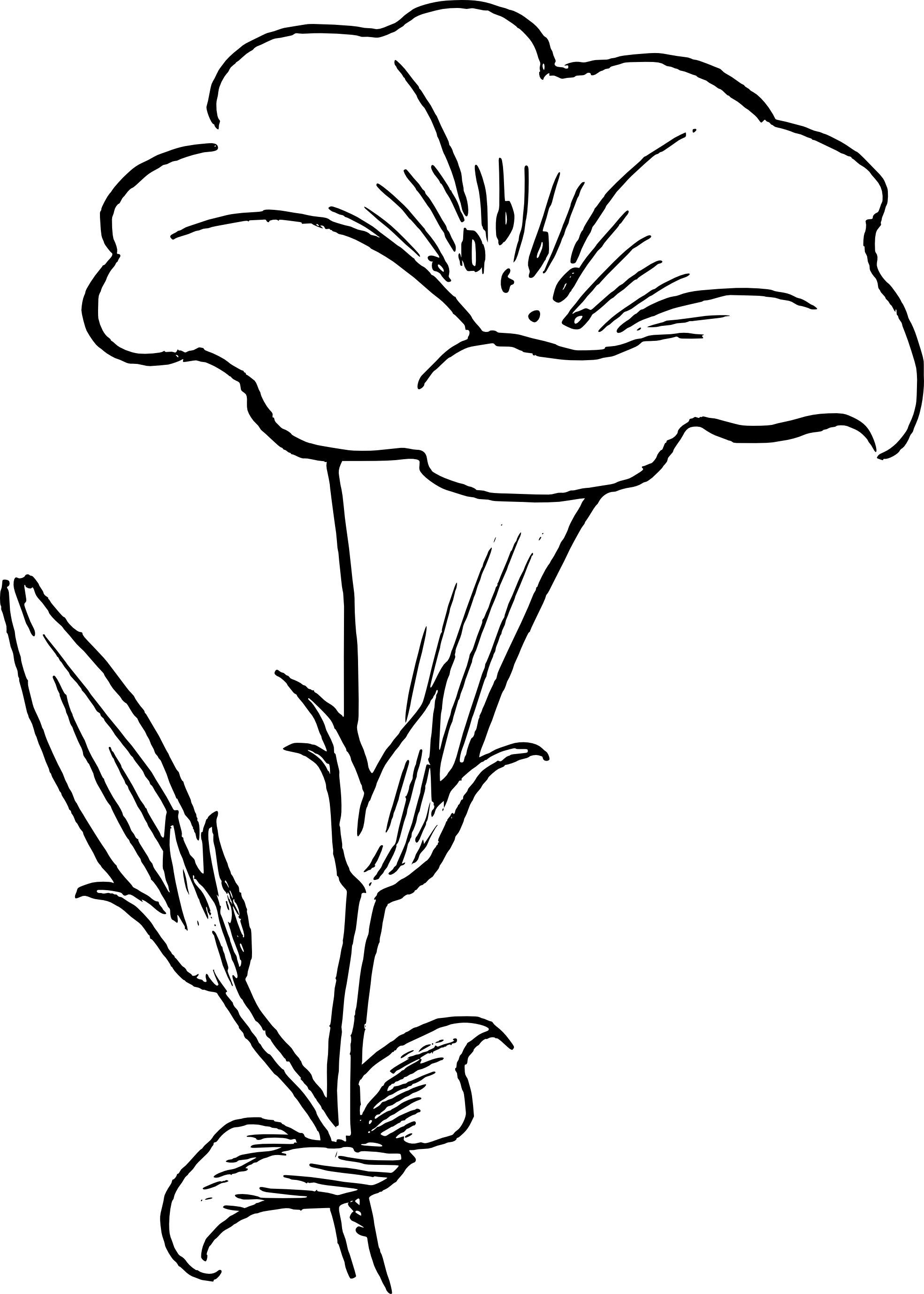 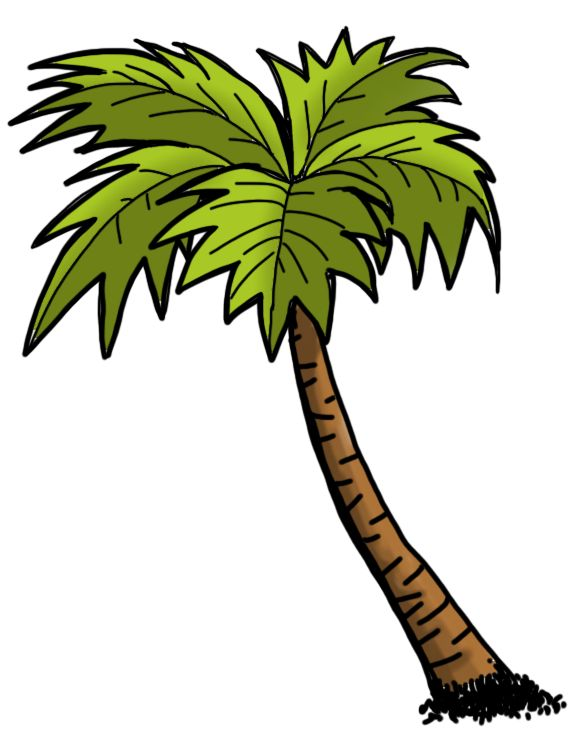 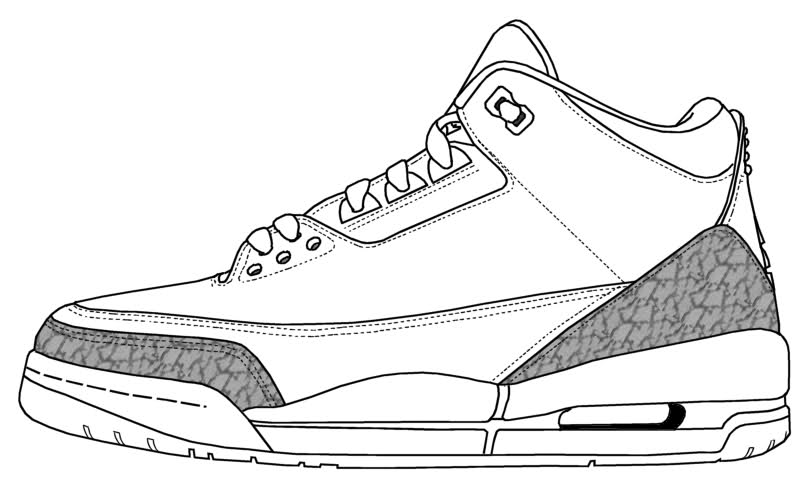 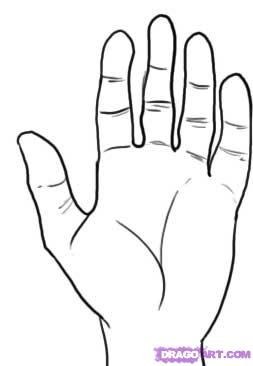 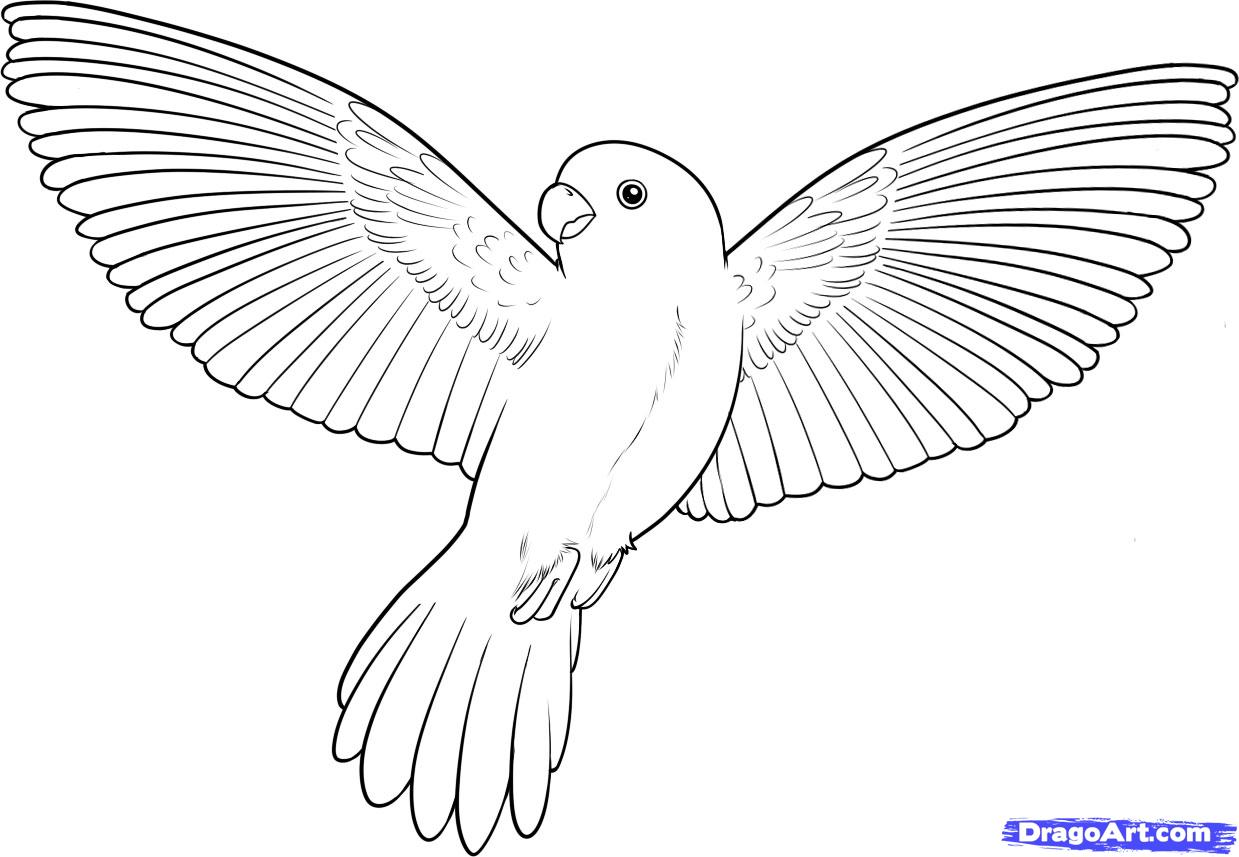 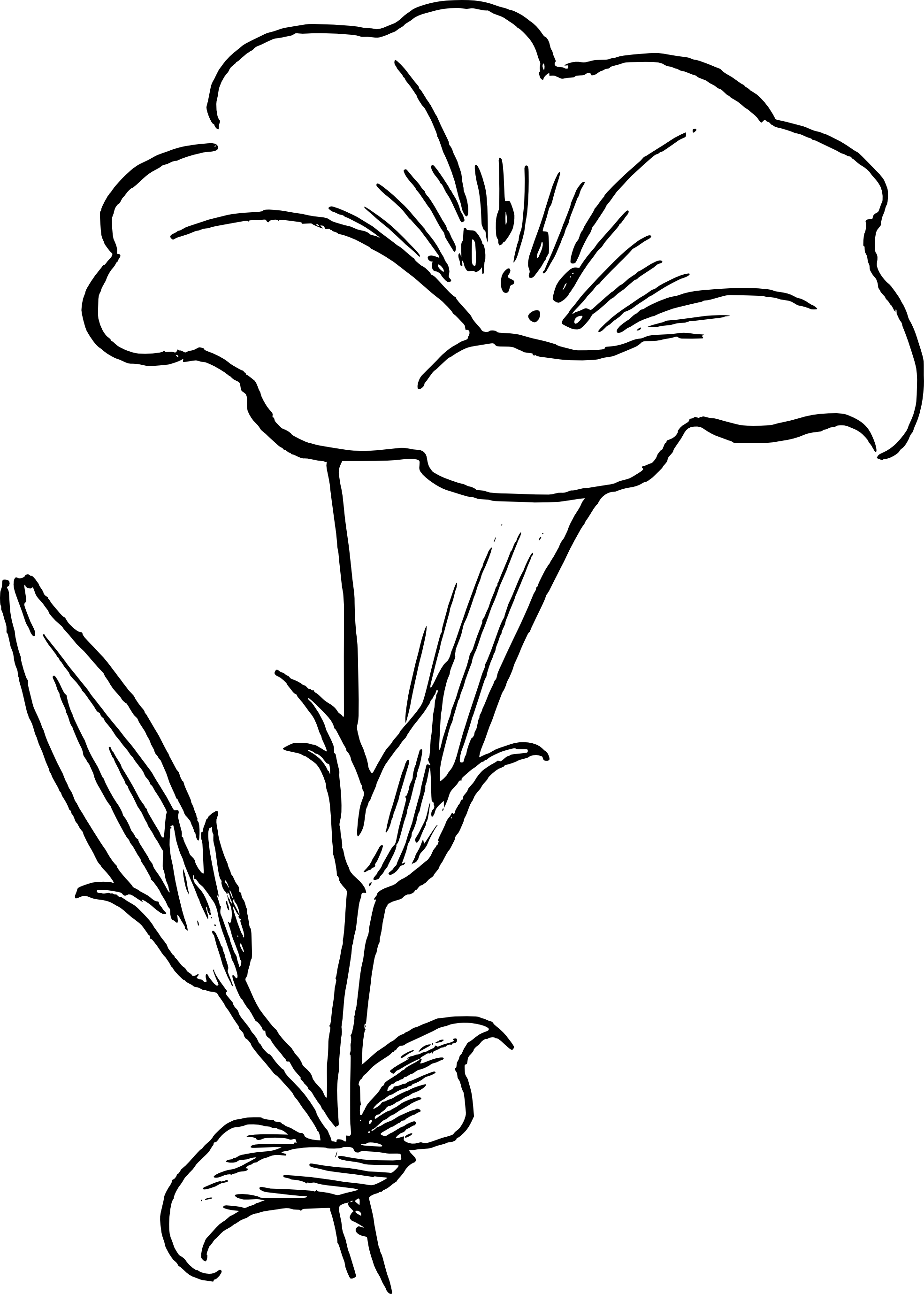 